1720 Riverview Drive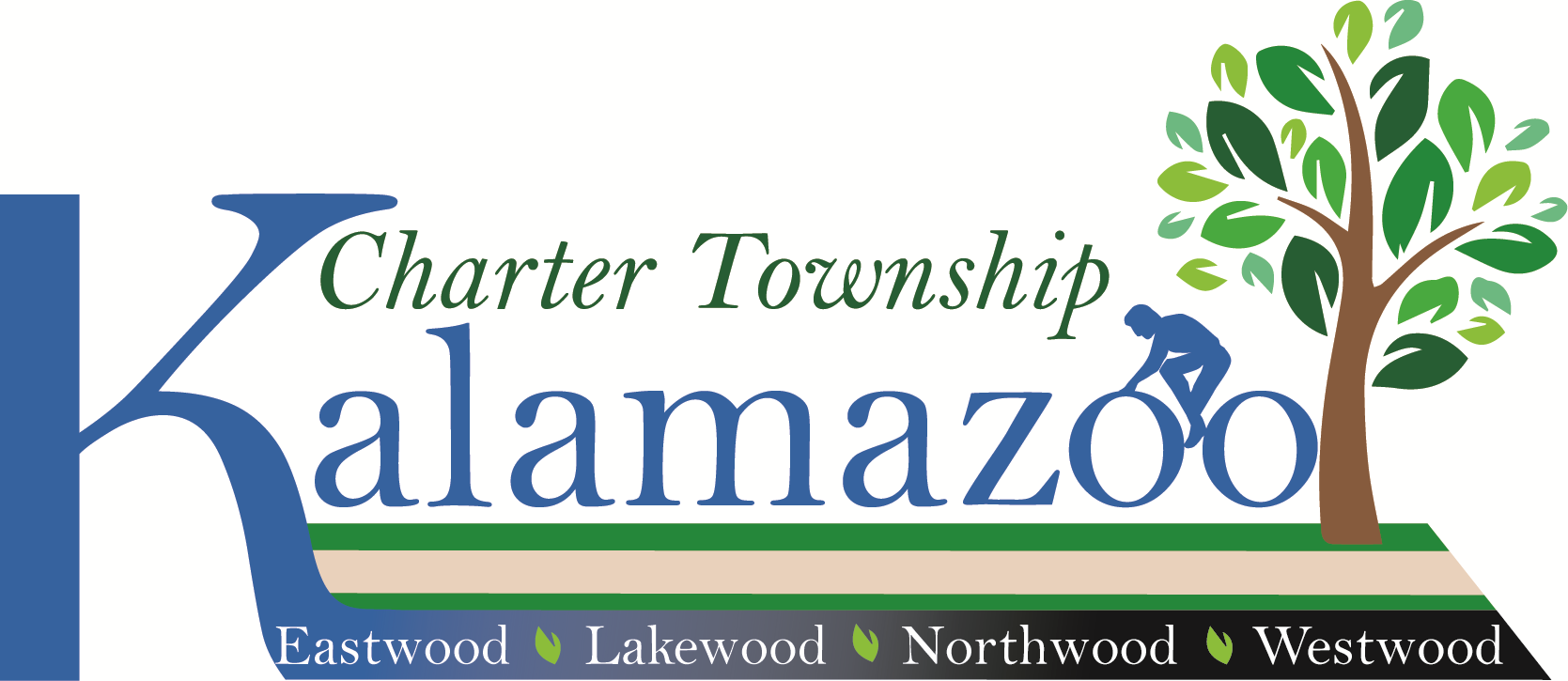 Kalamazoo, Michigan 49004Tele: (269) 381-8080Fax: (269) 381-3550www.ktwp.orgBoard of Trustees Regular Meeting AgendaMonday, December12, 2022		7:30 P.M.	The “Regular Meeting” of the Board of Trustees of the Charter Township of Kalamazoo will be held at 
7:30 p.m., on Monday, December 12, 2022, at the Kalamazoo Township Hall to discuss and act on the below-listed items and any other business that may legally come before the Board of Trustees of the Charter Township of Kalamazoo. Join Zoom Meeting                   https://us02web.zoom.us/j/89255869247?pwd=Z2tCZHBSaHpnZ1hvR1dQUVY2NlpWdz09                                                     Meeting ID:   892 5586 9247                    Passcode: 028478
                                                                                      Find your local number  https://us02web.zoom.us/u/kbABvjMiZs		                   Meeting ID: 892 5586 9247                   Passcode: 028478
1 – Call to Order2 – Pledge of Allegiance 3 – Roll Call of Board Members4 – Addition/Deletions to Agenda (Any member of the public, board, or staff may ask that any item on the consent agenda be removed and placed elsewhere on the agenda for the full discussion. Such requests will be automatically respected.)5 – Public Comment on Agenda and Non-agenda Items (Each person may use three (3) minutes for remarks. If your remarks extend beyond the 3 minutes, please provide your comments in writing and they will be distributed to the board. The public comment period is for the Board to listen to your comments. Please begin your comments with your name and address.)6 – Consent Agenda (The purpose of the Consent Agenda is to expedite business by grouping non-
controversial items together to be dealt with in one Board Motion without discussion.)Approval of:            A.  Minutes of November 21, 2022, Board of Trustees Special Meeting            B.  Minutes of November 28, 2022, Board of Trustees Regular Meeting            C.  Payment of Bills in the amount of $ 156,902.98	Receipt of:Check Disbursement Report – November 2022 Check EFT Register November 2022Treasures Report- October 2022Revenue and Expense Report- October 2022Revenue and Expense Summary- October 2022KABA report - November 2022Monthly Fire Report – October 20227 – Public Hearing/PresentationNone for this meeting.8 – Old Business      9 – New Business A.   Resolution to Approve Amendment to Rental Registration	B.   Request to Approve Fire Alarm System Maintenance	C.   Resolution to Approve General Fund Budget and General Appropriation Act             D.   Resolution to Approve 2023 Wage Schedule            E.   Resolution to Approve Hire of Technical Analyst 	F.    Resolution to Approve KTPOA Collective Bargaining Agreement 2023-2026G.   Resolution to Approve New Hire of Police candidatesH.   Resolution to Approval of Depositories of Township funds I.    Resolution to Approval of New Board of Review Members Warren Cook, Denise HartsoughJ.    Resolution to Approval of Calendar of Meeting 2023K.    Manger’s Reviews10 – Items Removed from the Consent Agenda11 – Board Member ReportsTrustee LeutyTrustee GlassTrustee MoaieryTrustee RobinsonClerk MillerTreasurer MillerSupervisor Martin12 – Attorney Report13 – Manager Report14 – Public Comments15 – AdjournmentPosted: December 9, 2022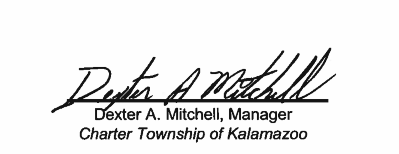 